«Жизненный цикл клетки. Митоз» Эта работа принимается до 14 часов 11 апреля по адресу gud-vin@mail.ruЗадание 1. Прочитайте стихотворение.Цикл жизни клетки – интерфаза и митоз,
А как он протекает? – это главный вопрос.
Об этом не скажешь ведь в двух словах,
Процесс жизни клетки рассмотрим в стихах. Интерфаза длится дольше, чем само деление,
Очень быстро происходит ДНК удвоение.
Идет биосинтез, активны ферменты.
Клетка растет, образует органоиды и элементыЗатем следует митотическое деление,
Фазы его легко запомнить - и в этом нет сомнения.
Внимательно на них ты посмотри.
Каждая фаза как член большой и дружной семьи.Глава семьи – папа (всем ясно сразу),
И первая фаза митоза - профаза.
Исчезло ядрышко и ядерная оболочка,
Но на этом рано еще ставить точку.
Хромосомы укорачиваются, утолщаются,
В компактные формы превращаются.
И затем без промедления - 
Появляются нити веретена деления.Мама - солнышко наше, тепло, доброта. 
Метафаза – вторая фаза митоза всегда. 
Дети для мамы равны без дозатора,
Хромосомы лежат в области экватораДочка - Аня в семье - просто принцесса.
Анафаза – третья фаза процесса.
Убедиться в этом ты можешь сам - 
Нити веретена деления оттягивают
хроматиды к различным полюсам.Сынок в семье Толя – ну, как по заказу 
Четвертая фаза митоза – телофаза.
Хромосомы раскручиваются,
У них выход один - Снова превратиться в хроматин.
После деления цитоплазмы и органоидов клетки,
Появляются две прелестные, чудные детки.
Имеют диплоидный набор 
Дочерние клетки и в точности похожи 
на материнскую клетку.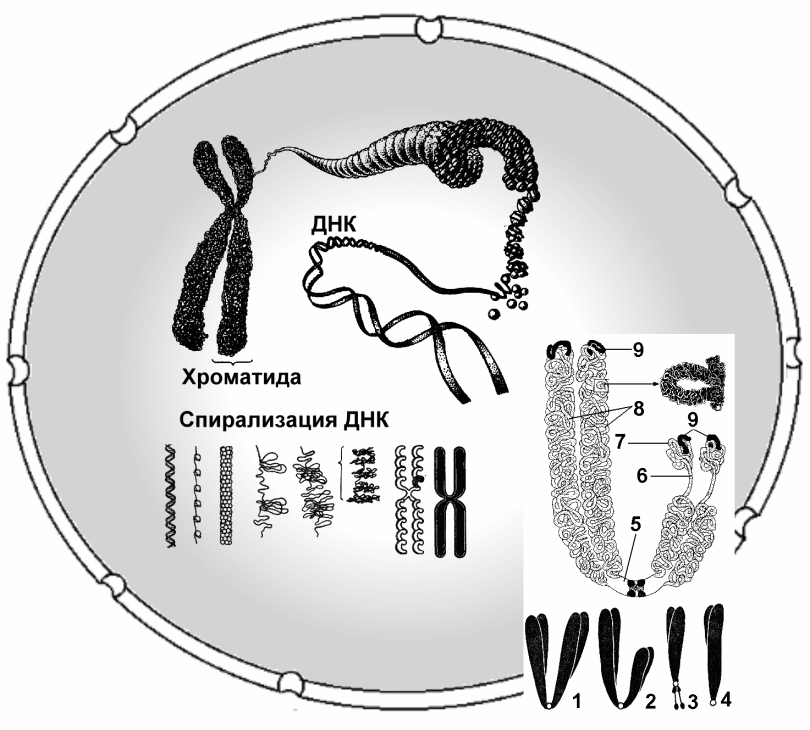 Задание 1. Строение хромосомРассмотрите рисунок и ответьте на вопросы:1. Что обозначено на рисунке цифрами 1 — 9?2. Что обозначено на рисунке цифрами 5, 6, 8?3. Сколько хроматид в хромосоме, обозначенной цифрой 1?4. Сколько молекул ДНК(хроматид) в хромосоме, обозначенной цифрой 1?5. Когда в ядре клетки видны хромосомы?Задание 2. Жизненный цикл клетки.Рассмотрите рисунок и ответьте на вопросы:1. Какие периоды интерфазы обозначены цифрами 1 — 3?2. Какие процесс происходят в эти периоды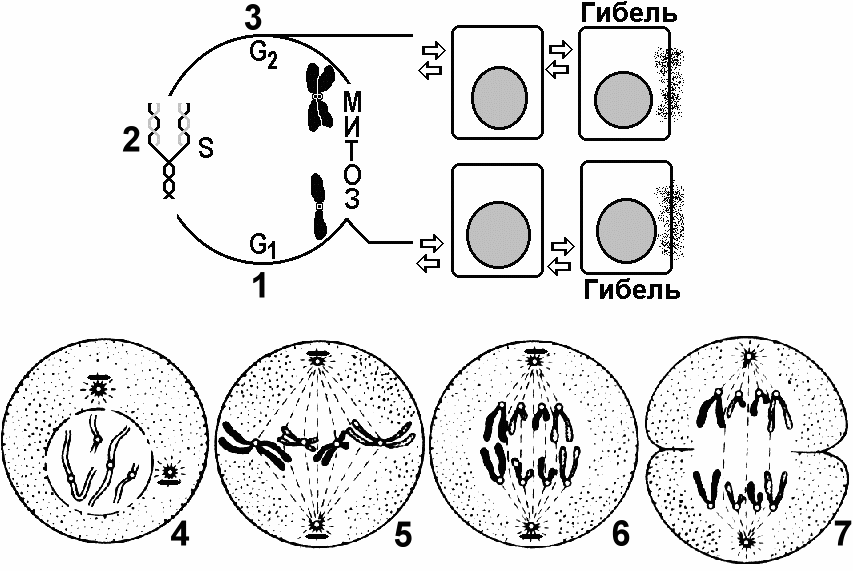 3. Какой набор хромосом и ДНК в различные периоды интерфазы?Задание 3. К каким терминам относятся определения?А. - хромосомы, имеющие одинаковую форму, размеры и определяющие проявление одинаковых признаков (окраску цветков, или форму плодов, или рост организма и др.). Б.— две одинаковые нитевидные структуры, состоящие из молекулы ДНК и связанных с ней молекул белков, образующие одну хромосому и соединяющиеся между собой в области первичной перетяжкиВ. -хромосомный набор, характерный для видаГ. - (2n = 46)Д. -все клетки многоклеточного организма, кроме половых.Е. - совокупность последовательных и взаимосвязанных процессов в период подготовки клетки к делению, а также на протяжении всего митозаЖ. - способ деления клетки, заключающийся в точном распределении генетического материала между дочерними клетками.З. -период подготовки клетки к делениюИ. — носитель наследственной информации, структура, находящаяся в ядре и состоящие из одной молекулы ДНК  и соединенных с ней молекул белков.1. Хроматиды2. Кариотип3. Диплоидный набор хромосом4. Соматические клетки5. Хромосома6. Гомологичные хромосомы7. Интерфаза8. Митоз 9. Митотический циклЗадание 4. Заполнить таблицу: 2. Выпишите пять критериев   биологического значения митоза.Задание 5. Амитоз.Прямое деление – способ деления ядра соматических клеток пополам путем перетяжки без образования хромосом. Если при амитозе не происходит деления цитоплазмы, то происходит возникновение двух- и многоядерных клеток. Такой способ деления характерен для некоторых простейших, специализированных клеток или для патологически измененных клеток. Распределение ядерного материала оказывается случайным и неравномерным. Возникшие дочерние клетки наследственно неполноценны. Приведи примеры клеток или организмов делящихся путем митоза и амитоза.Задание 6. Биологический диктантОтветьте -  да (+), если утверждения верны и нет (-), если не верны.Кариотип является видовым признакомЯйцеклетка  содержит одинарный набор хромосом Ген отвечает за синтез нескольких белковПоследний этап энергетического обмена – дыханиеУдвоение ДНК происходит в постсинтетическом периоде интерфазыГенетический код триплетен Наследственная информация содержится в рибосомахПарные хромосомы называются гомологичными. Половые клетки имеют диплоидный набор хромосомПериод между делениями клетки – это интерфаза	Хромосомы располагаются на экваторе клетки во время профазы Веретено деления образуется во время профазы Заключительная фаза митоза - телофаза  Хроматиды соединены с нитями веретена деления с помощью центромеры  Процесс самоудвоения ДНК – это редукцияХроматиды расходятся  к полюсам клетки во время телофазыХромосомы спирализуются  во время интерфазыИнтерфаза и митоз образуют клеточный циклИсточники знаний П. 3.2 Биология Рохлов по этой ссылке http://truebio.ru/wp-content/uploads/2018/06/%D0%A2%D0%A0%D0%98%D0%90%D0%9A%D0%A2%D0%98%D0%92-%D0%91%D0%98%D0%9E%D0%9B%D0%9E%D0%93%D0%98%D0%AF-%D0%A0%D0%90%D0%97%D0%9C%D0%9D%D0%9E%D0%96%D0%95%D0%9D%D0%98%D0%95-%D0%98-%D0%A0%D0%90%D0%97%D0%92%D0%98%D0%A2%D0%98%D0%95.pdf					Фаза митоза, набор хромосом (n-хромосомы,с - ДНК)РисунокХарактеристика фазы, расположение хромосомПрофаза формула  2n4c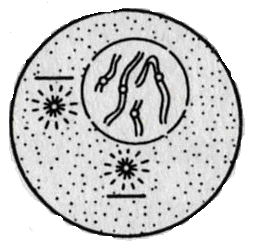 Растворение ядерных мембран, расхождение центриолей к разным полюсам клетки, формирование нитей веретена деления, “исчезновение” ядрышек, конденсация двухроматидных хромосом.Метафаза 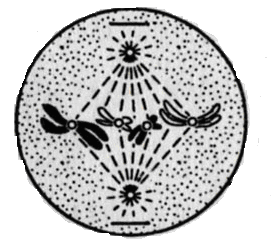 Анафаза 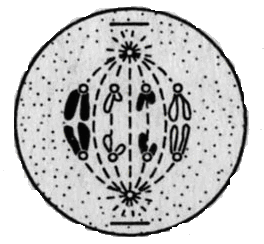 Телофаза 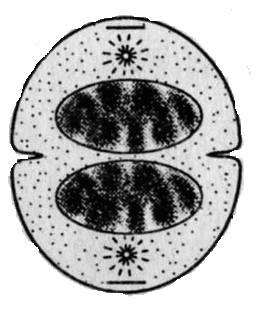 